COLEGIO DE BACHILLERES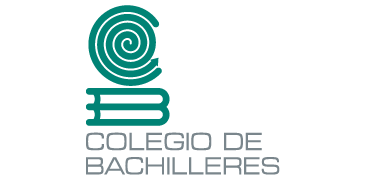 PLANTEL 1 “TLILHUACA-AZCAPOTZALCO”     ACADEMIA DE TICTe doy la más cordial bienvenida a este semestre, deseando que sea de éxito y que tus planes académicos  y personales, se den como los deseas, para ello se requiere de dedicación y constancia, elementos que tienes en ti mismo.   Te presento ahora los lineamientos de Trabajo de la materia DISEÑO EDITORIAL 													Tolerancia para ingresar a sala de computo 20 min la primera hora, 10 min las subsecuentes.Ingresar a la sala de computo en orden dejando mochilas en el lugar reservado para ello   No introducir alimentosMantener el orden y limpieza en el lugar de trabajo y reportar cualquier anomalía que pudiera presentarse al ingresar a sala Mantener el celular en modo de vibración o silencio Cumplir en tiempo y forma con los requerimientos (archivo, reporte, memoria etc.)para la realización de la prácticaLas prácticas elaboradas en sala deberán ser firmadas el mismo día, en el instrumento para tal registro.Respetar a nuestros compañeros de equipo, y de grupo, evitando palabras altisonantes y ofensivas entre los compañeros.Trabajar en orden y colaborativamente entre compañeros de equipo.Cumplir con las actividades solicitadas como extraclase (tareas, investigaciones, reportes, instrumentos, etc. ) en tiempo y forma como fue solicitadoPara ser evaluado es necesario cumplir con el 80% de asistencia y promedio de 3 cortes parciales entre 6.0 y 10En caso de inasistencia esta deberá ser justificada oficialmente, antes del corte correspondiente, la práctica elaborada en la fecha no podrá ser evaluada, solo actividades extra clase de ese día. Al concluir la clase deberá ser acomodado el mobiliario y apagado el  quipo utilizado y abandonar la sala en orden.Estos lineamientos deberán ser impresos y anexados a tu cuaderno, junto con una copia fotostática de la credencial del INE de tu tutor.Profesora de  la asignatura  Olga G. Ceballos GarduñoFirma de  Alumno 			Firma del padre o tutor